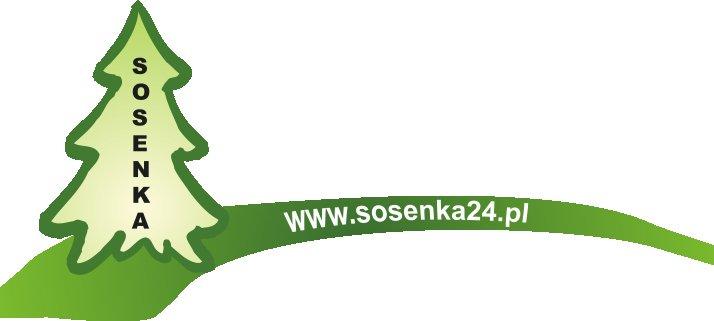 Pracownia przyrodnicza poszukuje pracowników na okres 2 miesięcy 
do przeprowadzenia inwentaryzacji drzew.Zakres obowiązków :wykonanie inwentaryzacji drzew i krzewów na terenach zieleni,opracowanie danych z terenu.Wymagania, jakie powinien spełniać kandydat : znajomość gatunków drzew,obsługa pakietu MS Office,mile widziana znajomość gatunków porostów i ptaków.Korzyści: oferujemy pracę na umowę zlecenie oraz możliwość zdobycia cennej wiedzy 
i umiejętności praktycznych z zakresu rozpoznawania gatunków drzew 
i wykonywania inwentaryzacji przyrodniczychLokalizacja:biuro firmy mieści się w Szczecinie, przy ul. A. Struga, jednak istotnym elementem naszej działalności jest praca w terenie.O nas:Firma Pracownia Przyrodnicza SOSENKA – działa w obszarze szeroko rozumianej ochrony środowiska naturalnego. Wykonujemy specjalistyczne opracowania przyrodnicze, inwentaryzacje zieleni, szacunki brakarskie, opinie i ekspertyzy dotyczące stanu zdrowotnego drzew. Współpracujemy 
z jednostkami samorządowymi, gminami, nadleśnictwami oraz wieloma prywatnymi firmami.Kontakt:  e-mail: monika@sosenka24.pl , tel. 665 602 630